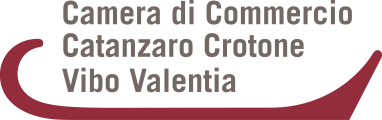 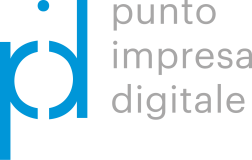 01/12/2023  BANDO PER LA CONCESSIONE DI VOUCHER PER LA DOPPIA TRANSIZIONE DIGITALE ED ECOLOGICA 2023 La Camera di Commercio di Catanzaro, Crotone e Vibo Valentia, nell’ambito del servizio PID, Punto Impresa Digitale e con il supporto della sua Azienda Speciale Promocalabriacentro, attraverso l’iniziativa strategica di sistema relativa al progetto “La doppia transizione digitale ed ecologica” finanziato con l’incremento del diritto annuale 20% triennio 2023-2025, intende sostenere, tramite l’utilizzo di contributi a fondo perduto (voucher), progetti presentati da singole imprese localizzate nelle province di Catanzaro, Crotone e o Vibo Valentia per le seguenti misure: Misura A – Digitale – interventi progettati/realizzati dalle imprese secondo quanto specificato nella parte generale del presente Bando e nella “Scheda 1 – Misura A – Digitale”; Misura B – Energia – servizi di consulenza e formazione, erogati da figure altamente qualificate e competenti, secondo quanto specificato nella “Scheda 2 – Misura B – Energia”, finalizzati a favorire: la razionalizzazione dell’uso di energia da parte delle imprese, attraverso la realizzazione di interventi di efficientamento energetico, riducendo i consumi e le emissioni di gas clima-alteranti; sistemi di autoproduzione FER, anche attraverso la partecipazione delle imprese alle CER.Le risorse complessivamente stanziate ammontano a euro 182.133,00 e sono suddivise come di seguito riportato: Misura A – Digitale € 109.280,00  e Misura B - Energia	€ 72.853,00Le agevolazioni saranno accordate sotto forma di voucher (70% delle spese ammissibili fino ad un massimo di € 5.000 per la Misura A e di € 3.000 per la Misura B). A pena di esclusione, le richieste di voucher devono essere trasmesse esclusivamente in modalità telematica, con firma digitale, attraverso lo sportello online “Contributi alle imprese”, all’interno del sistema Webtelemaco di Infocamere–Servizi e-gov al seguente link http://webtelemaco.infocamere.it/ dalle ore 15:00 del 06/12/2023 alle ore 21:00 del 20/12/2023. Saranno automaticamente escluse le domande inviate prima e dopo tali termini. Non saranno considerate ammissibili altre modalità di trasmissione.AllegatiBandoAllegato 1 Modulo di domanda Allegato 2 Modulo servizi Allegato 3 Autocertificazione del fornitoreAllegato 4 Modulo di rendicontazione Allegato 5 Modulo liberatoria fornitoriAllegato 6 Modulo procura dell’intermediario abilitato